О Примерном плане мероприятийГода охраны труда в ПрофсоюзеВ целях совершенствования работы по управлению общественным контролем по соблюдению требований законодательства об охране труда и в соответствии с постановлением Центрального Совета Профсоюза от 7 декабря 2017 г. № 4-3  Исполнительный комитет Профсоюза ПОСТАНОВЛЯЕТ:Утвердить Примерный план мероприятий Года охраны труда в Профсоюзе (прилагается).Региональным (межрегиональным) организациям Профсоюза:2.1. В соответствии с Примерным планом  мероприятий Года охраны труда в Профсоюзе разработать и реализовать меры, направленные на совершенствование работы по защите прав членов профсоюза на охрану труда и здоровья, на уровне местных и первичных организаций Профсоюза.2.2. Направить до 20 декабря 2018 г. в ЦС Профсоюза информацию о проведенных мероприятиях Года охраны труда в Профсоюзе для обобщения и подготовки материалов к рассмотрению на заседании Исполкома ЦС Профсоюза.  Контроль за выполнением постановления возложить на заместителя Председателя Профсоюза В.Н. Дудина.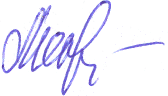  Председатель Профсоюза                                   Г.И. МеркуловаПриложение к постановлениюИсполкома Профсоюза								от 27 декабря 2017г. № 11ПРИМЕРНЫЙ ПЛАН мероприятий Года охраны труда в ПрофсоюзеПримечание: мероприятия Года охраны труда в Профсоюзе дополняются иными мероприятиями с учётом местных условий и реальных возможностей территориальных и первичных профсоюзных организаций.Отдел охраны труда и здоровья аппарата Профсоюза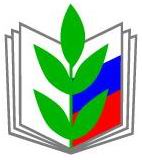 ПРОФСОЮЗ РАБОТНИКОВ НАРОДНОГО ОБРАЗОВАНИЯ И НАУКИ РОССИЙСКОЙ ФЕДЕРАЦИИИСПОЛНИТЕЛЬНЫЙ КОМИТЕТ ПРОФСОЮЗАПОСТАНОВЛЕНИЕПРОФСОЮЗ РАБОТНИКОВ НАРОДНОГО ОБРАЗОВАНИЯ И НАУКИ РОССИЙСКОЙ ФЕДЕРАЦИИИСПОЛНИТЕЛЬНЫЙ КОМИТЕТ ПРОФСОЮЗАПОСТАНОВЛЕНИЕПРОФСОЮЗ РАБОТНИКОВ НАРОДНОГО ОБРАЗОВАНИЯ И НАУКИ РОССИЙСКОЙ ФЕДЕРАЦИИИСПОЛНИТЕЛЬНЫЙ КОМИТЕТ ПРОФСОЮЗАПОСТАНОВЛЕНИЕПРОФСОЮЗ РАБОТНИКОВ НАРОДНОГО ОБРАЗОВАНИЯ И НАУКИ РОССИЙСКОЙ ФЕДЕРАЦИИИСПОЛНИТЕЛЬНЫЙ КОМИТЕТ ПРОФСОЮЗАПОСТАНОВЛЕНИЕПРОФСОЮЗ РАБОТНИКОВ НАРОДНОГО ОБРАЗОВАНИЯ И НАУКИ РОССИЙСКОЙ ФЕДЕРАЦИИИСПОЛНИТЕЛЬНЫЙ КОМИТЕТ ПРОФСОЮЗАПОСТАНОВЛЕНИЕПРОФСОЮЗ РАБОТНИКОВ НАРОДНОГО ОБРАЗОВАНИЯ И НАУКИ РОССИЙСКОЙ ФЕДЕРАЦИИИСПОЛНИТЕЛЬНЫЙ КОМИТЕТ ПРОФСОЮЗАПОСТАНОВЛЕНИЕ
27 декабря 2017 г.
г. Москва
г. Москва
г. Москва
г. Москва
№ 11 №п/пМероприятияОтветственные исполнителиОтветственные исполнители    Сроки исполнения мероприятий    Сроки исполнения мероприятийАппарат ПрофсоюзаАппарат ПрофсоюзаАппарат ПрофсоюзаАппарат ПрофсоюзаАппарат ПрофсоюзаАппарат Профсоюза1.Подготовка официальной символикиГода охраны труда в ПрофсоюзеПодготовка официальной символикиГода охраны труда в ПрофсоюзеОтдел по связям с общественностью аппарата ПрофсоюзаОтдел по связям с общественностью аппарата Профсоюзаянварь2.Открытие и ведение на сайте Профсоюза и в газете «Мой Профсоюз» рубрики «Год охраны труда в Профсоюзе»Открытие и ведение на сайте Профсоюза и в газете «Мой Профсоюз» рубрики «Год охраны труда в Профсоюзе»Отдел по связям с общественностью аппарата ПрофсоюзаОтдел по связям с общественностью аппарата Профсоюзав течение года3.Организация публикаций в газете «Мой Профсоюз» материалов региональных (межрегиональных) организаций Профсоюза, освещающих проведение Года охраны труда в Профсоюзе Организация публикаций в газете «Мой Профсоюз» материалов региональных (межрегиональных) организаций Профсоюза, освещающих проведение Года охраны труда в Профсоюзе Отдел по связям с общественностью аппарата ПрофсоюзаОтдел по связям с общественностью аппарата Профсоюзав течение года4.Организация и проведение Всероссийского семинара-совещания технических (главных технических) инспекторов труда ПрофсоюзаОрганизация и проведение Всероссийского семинара-совещания технических (главных технических) инспекторов труда ПрофсоюзаОтдел охраны труда и здоровья аппарата ПрофсоюзаОтдел охраны труда и здоровья аппарата Профсоюзамай5.Заседание Совета по вопросам охраны труда и здоровья при Центральном Совете ПрофсоюзаЗаседание Совета по вопросам охраны труда и здоровья при Центральном Совете ПрофсоюзаОтдел охраны труда и здоровья аппарата ПрофсоюзаОтдел охраны труда и здоровья аппарата Профсоюзаоктябрь6.Организация и проведение совещания по актуальным проблемам охраны труда в образовательных организациях высшего образованияОрганизация и проведение совещания по актуальным проблемам охраны труда в образовательных организациях высшего образованияОтдел охраны труда и здоровья аппарата ПрофсоюзаОтдел охраны труда и здоровья аппарата Профсоюзаноябрь7.Подготовка проектов Примерных положений о системе управления охраной труда:- в организации дополнительного образования;- в профессиональной образовательной организации;- в органе местного самоуправления, осуществляющем управление в сфере образованияПодготовка проектов Примерных положений о системе управления охраной труда:- в организации дополнительного образования;- в профессиональной образовательной организации;- в органе местного самоуправления, осуществляющем управление в сфере образованияОтдел охраны труда и здоровья аппарата Профсоюза, Совет охраны труда и здоровья при ЦС ПрофсоюзаОтдел охраны труда и здоровья аппарата Профсоюза, Совет охраны труда и здоровья при ЦС Профсоюзамарт - июнь8.Разработка методических рекомендаций по расчету норматива затрат на мероприятия по охране труда в образовательных организацияхРазработка методических рекомендаций по расчету норматива затрат на мероприятия по охране труда в образовательных организацияхОтдел охраны труда и здоровья аппарата ПрофсоюзаОтдел охраны труда и здоровья аппарата Профсоюзаянварь - март9.Разработка методики (алгоритма) проведения обследований образовательных организаций на предмет соответствия зданий и сооружений образовательных организаций требованиям безопасности Разработка методики (алгоритма) проведения обследований образовательных организаций на предмет соответствия зданий и сооружений образовательных организаций требованиям безопасности Отдел охраны труда и здоровья аппарата Профсоюза,Совет охраны труда и здоровья при ЦС ПрофсоюзаОтдел охраны труда и здоровья аппарата Профсоюза,Совет охраны труда и здоровья при ЦС Профсоюзаянварь-февраль10.Подготовка и организация общепрофсоюзной тематической проверки по осуществлению контроля за безопасной эксплуатацией зданий и сооружений образовательных организацийПодготовка и организация общепрофсоюзной тематической проверки по осуществлению контроля за безопасной эксплуатацией зданий и сооружений образовательных организацийОтдел охраны труда и здоровья аппарата Профсоюза,Совет охраны труда и здоровья при ЦС ПрофсоюзаОтдел охраны труда и здоровья аппарата Профсоюза,Совет охраны труда и здоровья при ЦС Профсоюзаапрель11.Участие в мероприятиях, организуемых ФНПР к 100-летию технической инспекции труда, и региональных мероприятиях, посвященных Году охраны труда в ПрофсоюзеУчастие в мероприятиях, организуемых ФНПР к 100-летию технической инспекции труда, и региональных мероприятиях, посвященных Году охраны труда в ПрофсоюзеОтдел охраны труда и здоровья аппарата Профсоюза,Совет охраны труда и здоровья при ЦС ПрофсоюзаОтдел охраны труда и здоровья аппарата Профсоюза,Совет охраны труда и здоровья при ЦС Профсоюзав течение года12.Подготовка информационного сборника материалов по охране трудаПодготовка информационного сборника материалов по охране трудаОтдел охраны труда и здоровья аппарата ПрофсоюзаОтдел охраны труда и здоровья аппарата Профсоюзаоктябрь-ноябрь13.Подведение итогов Года охраны труда в ПрофсоюзеПодведение итогов Года охраны труда в ПрофсоюзеИсполком Профсоюза, отделы аппарата ПрофсоюзаИсполком Профсоюза, отделы аппарата ПрофсоюзадекабрьРегиональные (межрегиональные) и местные организации ПрофсоюзаРегиональные (межрегиональные) и местные организации ПрофсоюзаРегиональные (межрегиональные) и местные организации ПрофсоюзаРегиональные (межрегиональные) и местные организации ПрофсоюзаРегиональные (межрегиональные) и местные организации ПрофсоюзаРегиональные (межрегиональные) и местные организации Профсоюза14.Разработка и утверждение планов мероприятий Года охраны труда в ПрофсоюзеВыборные  органы организаций ПрофсоюзаВыборные  органы организаций Профсоюзаянварь -февральянварь -февраль15.Информирование первичных профсоюзных организаций  о целях, задачах и мероприятиях Года охраны труда в ПрофсоюзеВыборные  органы организаций ПрофсоюзаВыборные  органы организаций Профсоюзаянварь-мартянварь-март16.Открытие и ведение на сайте и в печатных изданиях территориальной организации Профсоюза рубрики «Год охраны труда в Профсоюзе»Выборные  органы организаций ПрофсоюзаВыборные  органы организаций Профсоюзафевраль-ноябрьфевраль-ноябрь17.Рассмотрение вопросов охраны труда и здоровья на заседаниях выборных профсоюзных органовВыборные  органы организаций ПрофсоюзаВыборные  органы организаций Профсоюзав течение годав течение года18.Участие в общепрофсоюзной тематической проверке по осуществлению контроля за безопасной эксплуатацией зданий и сооружений образовательных организаций.Подготовка и направление в ЦС Профсоюза материалов по итогам проверки Выборные  органы организаций Профсоюза, техническая инспекция труда ПрофсоюзаВыборные  органы организаций Профсоюза, техническая инспекция труда Профсоюзаапрель-ноябрьапрель-ноябрь19. Организация и проведение тематических проверок по вопросам создания и функционирования системы управления охраной труда, завершения в 2018 году специальной оценки условий труда, проведения обязательных медицинских осмотров и психиатрических освидетельствований работников образованияВыборные  органы организаций Профсоюза,техническая инспекция труда Профсоюза Выборные  органы организаций Профсоюза,техническая инспекция труда Профсоюза в течение годав течение года20.Организация и проведение мероприятий, посвященных Году охраны труда в Профсоюзе, 100-летию технической инспекции труда, Всемирному дню охраны трудаВыборные  органы организаций Профсоюза,техническая инспекция труда ПрофсоюзаВыборные  органы организаций Профсоюза,техническая инспекция труда Профсоюзав течение годав течение года21. Проведение акций по распространению знаний в области охраны труда среди профсоюзного актива и членов Профсоюза (разработка примерных программ  акций):- недель, декад, месячников по охране труда;- викторин, конкурсов, квестов по охране труда Выборные  органы организаций Профсоюза,техническая инспекция труда ПрофсоюзаВыборные  органы организаций Профсоюза,техническая инспекция труда Профсоюзав течение годав течение года22.Проведение совместно с региональными и муниципальными органами управления образованием семинаров-совещаний по повышению уровня знаний профактива и руководителей образовательных организаций в области охраны трудаВыборные  органы организаций Профсоюза, техническая инспекция труда ПрофсоюзаВыборные  органы организаций Профсоюза, техническая инспекция труда Профсоюзамарт-ноябрь март-ноябрь 23.Организация встреч профсоюзного актива с представителями  органов государственной власти и органов местного самоуправления по вопросам охраны труда и здоровья работников и обучающихсяВыборные  органы организаций ПрофсоюзаВыборные  органы организаций Профсоюзав течение годав течение года24.Организация проведения обучения и повышения квалификации внештатных технических инспекторов труда Профсоюза и уполномоченных по охране труда Выборные  органы организаций Профсоюза, техническая инспекция труда ПрофсоюзаВыборные  органы организаций Профсоюза, техническая инспекция труда Профсоюзав течениегодав течениегода25.Подведение итогов Года охраны труда в ПрофсоюзеВыборные  органы организаций ПрофсоюзаВыборные  органы организаций Профсоюзаноябрьноябрь